Лифер С.А. МБОУ СОШ с УИОП № 80 г. Хабаровск Денисова Т.Ю., МОУ Гимназия №6 г.ХабаровскПлан – конспект урока по теме  «Вода на Земле. Круговорот воды на Земле»Тип  учебного занятия по дидактической цели – урок-практикумОборудование: учебник §15 п.3, рабочая тетрадь, схема «Круговорот воды на Земле» рис.57, персональный компьютере , CD-диски, мультимедийный проектор, Интернет –сайты.Базовое содержание урокаБазовое содержание урокаБазовое содержание урокаБазовое содержание урокаДеятельностный компонент урока (на уровне учебных действий)Ценностный компонент урокаТворческий компонент урокаСмысловые блоки содержанияПознавательные задачи для учащихсяПознавательные задачи для учащихсяПознавательные задачи для учащихсяДеятельностный компонент урока (на уровне учебных действий)Ценностный компонент урокаТворческий компонент урока1.Организационно - мотивационный этап урока1.Организационно - мотивационный этап урока1.Организационно - мотивационный этап урока1.Организационно - мотивационный этап урока1.Организационно - мотивационный этап урока1.Организационно - мотивационный этап урока1.Организационно - мотивационный этап урокаОпределение темы урока Спросил на днях малыш - сосед        У струйки, льющейся из крана:         - Откуда ты? - Вода в ответ:         - Издалека, из океана.                      Потом малыш гулял в лесу.                      Росою искрилась поляна.                       Откуда ты? - Спросил росу                      - Поверь, и я из океана.            На поле лёг туман густой.             Малыш спросил и у тумана:           - Откуда ты, ты кто такой?            - И я, дружок, из океана.                       Удивительно, не так ли,                         В супе, в чае, в каждой капле,                        В каждой льдинке и в слезинке                        И в дождинке, и в росинке -Нам откликнется всегда                          ОКЕАНСКАЯ ВОДА!    - А как вы считаете, о чём говорят эти строки?Спросил на днях малыш - сосед        У струйки, льющейся из крана:         - Откуда ты? - Вода в ответ:         - Издалека, из океана.                      Потом малыш гулял в лесу.                      Росою искрилась поляна.                       Откуда ты? - Спросил росу                      - Поверь, и я из океана.            На поле лёг туман густой.             Малыш спросил и у тумана:           - Откуда ты, ты кто такой?            - И я, дружок, из океана.                       Удивительно, не так ли,                         В супе, в чае, в каждой капле,                        В каждой льдинке и в слезинке                        И в дождинке, и в росинке -Нам откликнется всегда                          ОКЕАНСКАЯ ВОДА!    - А как вы считаете, о чём говорят эти строки?Спросил на днях малыш - сосед        У струйки, льющейся из крана:         - Откуда ты? - Вода в ответ:         - Издалека, из океана.                      Потом малыш гулял в лесу.                      Росою искрилась поляна.                       Откуда ты? - Спросил росу                      - Поверь, и я из океана.            На поле лёг туман густой.             Малыш спросил и у тумана:           - Откуда ты, ты кто такой?            - И я, дружок, из океана.                       Удивительно, не так ли,                         В супе, в чае, в каждой капле,                        В каждой льдинке и в слезинке                        И в дождинке, и в росинке -Нам откликнется всегда                          ОКЕАНСКАЯ ВОДА!    - А как вы считаете, о чём говорят эти строки?- называют различные свойства воды, дают определение гидросферы и отвечают на поставленные вопросы -О  круговороте воды в природеАктуализация полученных знаний и создание  мотивационной установкиПросмотрите  видеофрагмента (http://www.youtube.com/watch?v=ae_4dqaZtTgBBC) о приключении капельки:-О каком процессе идёт речь?- Какие явления природы вы наблюдали в данном фрагменте?Продолжая беседу, ответим на вопросы  в тетради «Дневник географа-следопыта»2(стр. 42): Из каких частей состоит гидросфера?Какое значение имеет круговорот вещества гидросферы?Какую цель мы можем поставить себе на этот урок?Просмотрите  видеофрагмента (http://www.youtube.com/watch?v=ae_4dqaZtTgBBC) о приключении капельки:-О каком процессе идёт речь?- Какие явления природы вы наблюдали в данном фрагменте?Продолжая беседу, ответим на вопросы  в тетради «Дневник географа-следопыта»2(стр. 42): Из каких частей состоит гидросфера?Какое значение имеет круговорот вещества гидросферы?Какую цель мы можем поставить себе на этот урок?Просмотрите  видеофрагмента (http://www.youtube.com/watch?v=ae_4dqaZtTgBBC) о приключении капельки:-О каком процессе идёт речь?- Какие явления природы вы наблюдали в данном фрагменте?Продолжая беседу, ответим на вопросы  в тетради «Дневник географа-следопыта»2(стр. 42): Из каких частей состоит гидросфера?Какое значение имеет круговорот вещества гидросферы?Какую цель мы можем поставить себе на этот урок?После просмотра отвечают на поставленные вопросы и  указывают,  о каком процессе идёт речь Делятся своими познаниями. - Вспоминают и дают ответы на вопросы Высказывают свое мнение, предположения и приводят свои аргументы Учащиеся пытаются сформулировать цель урокаПроявляют интерес к изучаемой темеВысказывают своипредположения, но не хватает аргументов, которые необходимодобыть на урокеНаучится различать малый и большой круговорот воды в природеФормулирование задач урока1. Чтобы найти причину данного явления  необходимо подвергнуть его анализу. Это означает: нам надо изучаемое явление увидеть и изучить. Почему происходит данное явление?- Как вода подает в атмосферу? Это означает: что нам надо ответить на вопрос: Что происходит с водяным паром в атмосфере?  Каким образом вода вновь попадает на Землю? Т.е. изучить его …..? Таким образом, наша задача состоит в том, чтобы …2.Изучить Мировой круговорот воды.3. Осознать роль круговорота воды в природе.4. Понимать роль воды в повседневной жизни и деятельности человека.1. Чтобы найти причину данного явления  необходимо подвергнуть его анализу. Это означает: нам надо изучаемое явление увидеть и изучить. Почему происходит данное явление?- Как вода подает в атмосферу? Это означает: что нам надо ответить на вопрос: Что происходит с водяным паром в атмосфере?  Каким образом вода вновь попадает на Землю? Т.е. изучить его …..? Таким образом, наша задача состоит в том, чтобы …2.Изучить Мировой круговорот воды.3. Осознать роль круговорота воды в природе.4. Понимать роль воды в повседневной жизни и деятельности человека.1. Чтобы найти причину данного явления  необходимо подвергнуть его анализу. Это означает: нам надо изучаемое явление увидеть и изучить. Почему происходит данное явление?- Как вода подает в атмосферу? Это означает: что нам надо ответить на вопрос: Что происходит с водяным паром в атмосфере?  Каким образом вода вновь попадает на Землю? Т.е. изучить его …..? Таким образом, наша задача состоит в том, чтобы …2.Изучить Мировой круговорот воды.3. Осознать роль круговорота воды в природе.4. Понимать роль воды в повседневной жизни и деятельности человека.Участвуют в поиске ответов на вопросы. Устанавливают причинно-следственные связиответы учащихсяФормулируют 1 задачу: Изучить Мировой круговорот воды.Формулируют 2 задачу: Осознать роль круговорота воды в природеФормулируют 3 задачу: понимать роль воды в повседневной жизни и деятельности человека.2.Процессуально - содержательный  этап урока2.Процессуально - содержательный  этап урока2.Процессуально - содержательный  этап урока2.Процессуально - содержательный  этап урока2.Процессуально - содержательный  этап урока2.Процессуально - содержательный  этап урока2.Процессуально - содержательный  этап урокаИзучение нового материала1.Круговорот воды в природе2.Малый и большой круговорот воды в природе3. Роль круговорота воды в природе и  повседневной жизни и деятельности человекаЯ и туча, и туман, и ручей и океан, я летаю и бегу, и стеклянной быть могу (Капелька).  -Где живёт Капелька? -Капелька живёт в туче, в тумане, в луже, и даже в водопроводном кране, т.е. там, где есть вода, верно? Вы согласны со мной? Совершим путешествие – «Круговорот воды на земле». Выяснить, изменяется ли количество воды на земле?Просмотр видеофрагмента «Приключение капли воды» (http://www.youtube.com/watch?v=_YJP6RBxE6o) Используя схему на стр.86 и видеофрагмент просмотренный Вами  совершите кругосветное путешествие вместе с каплей воды. 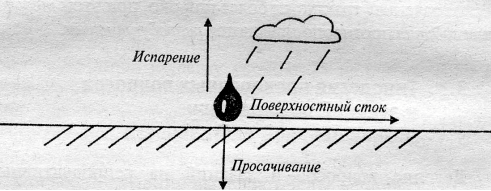 - Какие свойств воды позволили капле так путешествовать?-Какие явления позволяют воде совершать круговорот?-  От куда берётся энергия для совершения круговорота?- Почему капля может просочиться под Землю? - Мы с Вами сегодня познакомились с мировым круговоротом воды на Земле. Что же это такое?-Давайте проверим правильность наших определений и обратимся к тексту учебника стр.85.-Что произойдет, если осадки перестанут выпадать на  сушу?- Почему океан солёный, а испарившаяся вода поступает в облако уже пресная? -Какие оболочки Земли объединяет мировой круговорот?-В чём значение мирового круговорота воды?Просмотр видеофрагмента «Круговорот воды в природе» http://www.youtube.com/watch?v=o0QrK_Fpvw8) - Какие явления связанные  с круговоротом воды в природе, вы можете наблюдать в нашей местности?-Как вы считаете, почему на Земле не истощаются запасы пресной воды?-Почему важно заботится о качестве воды?-Что необходимо предпринимать от спасения вод от загрязнения?-Почему при обилии воды на Земле существует проблема её бережного использования?-Каково значение воды ля жизни человека?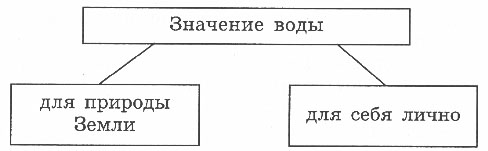 В природе путешествует Н2О. Она не исчезает никогда. То в снег превратится, то в лед,  Растает и снова в поход. По горным вершинам, широким долинам, Вдруг в небо взорвется, дождями вернется, Вокруг оглянись, в природу вглядись - Вас окружает везде и всегда, Это волшебное чудо – вода!Я и туча, и туман, и ручей и океан, я летаю и бегу, и стеклянной быть могу (Капелька).  -Где живёт Капелька? -Капелька живёт в туче, в тумане, в луже, и даже в водопроводном кране, т.е. там, где есть вода, верно? Вы согласны со мной? Совершим путешествие – «Круговорот воды на земле». Выяснить, изменяется ли количество воды на земле?Просмотр видеофрагмента «Приключение капли воды» (http://www.youtube.com/watch?v=_YJP6RBxE6o) Используя схему на стр.86 и видеофрагмент просмотренный Вами  совершите кругосветное путешествие вместе с каплей воды. - Какие свойств воды позволили капле так путешествовать?-Какие явления позволяют воде совершать круговорот?-  От куда берётся энергия для совершения круговорота?- Почему капля может просочиться под Землю? - Мы с Вами сегодня познакомились с мировым круговоротом воды на Земле. Что же это такое?-Давайте проверим правильность наших определений и обратимся к тексту учебника стр.85.-Что произойдет, если осадки перестанут выпадать на  сушу?- Почему океан солёный, а испарившаяся вода поступает в облако уже пресная? -Какие оболочки Земли объединяет мировой круговорот?-В чём значение мирового круговорота воды?Просмотр видеофрагмента «Круговорот воды в природе» http://www.youtube.com/watch?v=o0QrK_Fpvw8) - Какие явления связанные  с круговоротом воды в природе, вы можете наблюдать в нашей местности?-Как вы считаете, почему на Земле не истощаются запасы пресной воды?-Почему важно заботится о качестве воды?-Что необходимо предпринимать от спасения вод от загрязнения?-Почему при обилии воды на Земле существует проблема её бережного использования?-Каково значение воды ля жизни человека?В природе путешествует Н2О. Она не исчезает никогда. То в снег превратится, то в лед,  Растает и снова в поход. По горным вершинам, широким долинам, Вдруг в небо взорвется, дождями вернется, Вокруг оглянись, в природу вглядись - Вас окружает везде и всегда, Это волшебное чудо – вода!-Поиск  необходимой  информации на стр.86 учебника  и рис.57 «Круговорот Учащиеся считывают информацию с экрана «Круговорот – обмен влагой между атмосферой и земной поверхностью» воды на Земле»Работа в парах. Учащиеся составляют историю и  рассказывают о путешествиях капельки (несколько воображаемых путешествий воды заслушиваются)Ответы учащихся :-(вода может быть в трёх состояниях, обладает свойством текучести);- испарение (жидкая вода превращается в газ);-конденсация (вода из пара превращается в жидкость);-таяние (плавление) (вода из твёрдого состояния переходит в жидкое);-замерзание (вода из жидкого переходит в твёрдое состояние)-энергия солнца и сила притяжения земли;-действует сила тяжести;-учащиеся выдвигают свои версии;-на суше исчезнет вода, она вся испарится и тогда исчезнет жизнь;-с поверхности океана испаряется только пресная вода, а растворенные в ней вещества остаются на земле;-гидросферу, атмосферу, биосферу;-перенос тепла и влаги на планете (рис.57 стр.86) -вода находится в непрерывном движении (круговорот воды в природе);-вода-это кровеносная система Земли;-очистные сооружения, охранные меры-Поиск  необходимой  информации на стр.86 учебника  и рис.57 «Круговорот Учащиеся считывают информацию с экрана «Круговорот – обмен влагой между атмосферой и земной поверхностью» воды на Земле»Работа в парах. Учащиеся составляют историю и  рассказывают о путешествиях капельки (несколько воображаемых путешествий воды заслушиваются)Ответы учащихся :-(вода может быть в трёх состояниях, обладает свойством текучести);- испарение (жидкая вода превращается в газ);-конденсация (вода из пара превращается в жидкость);-таяние (плавление) (вода из твёрдого состояния переходит в жидкое);-замерзание (вода из жидкого переходит в твёрдое состояние)-энергия солнца и сила притяжения земли;-действует сила тяжести;-учащиеся выдвигают свои версии;-на суше исчезнет вода, она вся испарится и тогда исчезнет жизнь;-с поверхности океана испаряется только пресная вода, а растворенные в ней вещества остаются на земле;-гидросферу, атмосферу, биосферу;-перенос тепла и влаги на планете (рис.57 стр.86) -вода находится в непрерывном движении (круговорот воды в природе);-вода-это кровеносная система Земли;-очистные сооружения, охранные мерыИнтеграция знаний с уроков истории и литературы.Сравнивают его с определением в словаре, Находят допущенные ошибки в определении, дают оценку по совпадениюТворческая работа учащихся3.Этап закрепления3.Этап закрепления3.Этап закрепления3.Этап закрепления3.Этап закрепления3.Этап закрепления3.Этап закрепленияЗакрепление и контрольТестовое задание:Что объединяет все оболочки Земли?       А) конденсация       Б) испарение       В) круговорот воды       Г) содержание воды в живых организмах       2. Дополните утверждение.       Постоянное движение воды из океана на сушу через атмосферу и обратно…Дополните утверждение.В состав атмосферы входит вода в состояниях…       4.Какие части гидросферы можно увидеть на физической карте полушарий?       5. Дополните утверждения……почему морскую воду часто называют «жидкой рудой»?Тестовое задание:Что объединяет все оболочки Земли?       А) конденсация       Б) испарение       В) круговорот воды       Г) содержание воды в живых организмах       2. Дополните утверждение.       Постоянное движение воды из океана на сушу через атмосферу и обратно…Дополните утверждение.В состав атмосферы входит вода в состояниях…       4.Какие части гидросферы можно увидеть на физической карте полушарий?       5. Дополните утверждения……почему морскую воду часто называют «жидкой рудой»?Отвечают:В.Мировой круговорот водыТвёрдом, жидком,ГазообразномОкеаны и поверхностные воды сушисодержит много минералов-Формулируют существенные признаки (ключевые) определения Выбирают и объясняют причину выбораСравнивают с правильными ответами (самоконтроль)Отвечают:В.Мировой круговорот водыТвёрдом, жидком,ГазообразномОкеаны и поверхностные воды сушисодержит много минералов-Формулируют существенные признаки (ключевые) определения Выбирают и объясняют причину выбораСравнивают с правильными ответами (самоконтроль)Самоконтроль4.Рефлексивный этап урока4.Рефлексивный этап урока4.Рефлексивный этап урока4.Рефлексивный этап урока4.Рефлексивный этап урока4.Рефлексивный этап урока4.Рефлексивный этап урокаРефлексия эмоциональная Приём «Шум прибоя»(взгляд в себя) -Вам понравилось быть Капелькой? Все смогли представить Солнышко, Облачко, Дождик? Вы увидели землю? Молодцы! Вам понравилось путешествие Капельки?- А как вы справились с поставленной задачей на уроке? Вы решили проблему?-Может ли Капелька быть снежинкой? -Перечислите состояния воды.- Какое самое главное свойство воды? -Что показало нам исследование? Каков результат нашего исследования? Количество воды изменилось?-Как можно сказать слово круговорот по-другому?Приём «Шум прибоя»(взгляд в себя) -Вам понравилось быть Капелькой? Все смогли представить Солнышко, Облачко, Дождик? Вы увидели землю? Молодцы! Вам понравилось путешествие Капельки?- А как вы справились с поставленной задачей на уроке? Вы решили проблему?-Может ли Капелька быть снежинкой? -Перечислите состояния воды.- Какое самое главное свойство воды? -Что показало нам исследование? Каков результат нашего исследования? Количество воды изменилось?-Как можно сказать слово круговорот по-другому?- Заполняют предложенные формы с началом предложения и вариантом выбора ответаАнализируют свою деятельность на уроке.Анализируется урок, достижение целей, общий результат.- определили, что количество воды на земле не изменяется;- Когда в атмосфере становится холодно, капельки замерзают и становятся снежинками;- Жидкое, твёрдое, газообразное;-Вода – это растворитель, она растворяет твёрдые вещества;-Водооборот- Заполняют предложенные формы с началом предложения и вариантом выбора ответаАнализируют свою деятельность на уроке.Анализируется урок, достижение целей, общий результат.- определили, что количество воды на земле не изменяется;- Когда в атмосфере становится холодно, капельки замерзают и становятся снежинками;- Жидкое, твёрдое, газообразное;-Вода – это растворитель, она растворяет твёрдые вещества;-Водооборот- Выражают свое эмоциональное настроение и самочувствие - Оценивают и выражают свое отношение к работе на уроке в  письменной форме 5.  Объяснение домашнего задания5.  Объяснение домашнего задания5.  Объяснение домашнего задания5.  Объяснение домашнего задания5.  Объяснение домашнего задания5.  Объяснение домашнего задания5.  Объяснение домашнего заданияОбязательное задание Параграф 15 п.3Стр.89 з.1Дневник «Географа-Следопыта» стр.42-43 з.3 по рис.1 - Читают текст и составляют план статьи. Проводят домашний опыт и описывают явление, которое он демонстрирует. - Читают текст и составляют план статьи. Проводят домашний опыт и описывают явление, которое он демонстрирует. - Читают текст и составляют план статьи. Проводят домашний опыт и описывают явление, которое он демонстрирует.Дополнительное задание (по желанию и по выбору)Сочинить сказку, стихотворение, презентацию, анимационный фильм «О путешествии маленькой капельки в круговороте воды» - Изучают детскую энциклопедию, географические словари и Интернет-ресурсы- выбирают необходимый материал для составления сказку, стихотворение, презентацию, анимационный фильм - Изучают детскую энциклопедию, географические словари и Интернет-ресурсы- выбирают необходимый материал для составления сказку, стихотворение, презентацию, анимационный фильм - Изучают детскую энциклопедию, географические словари и Интернет-ресурсы- выбирают необходимый материал для составления сказку, стихотворение, презентацию, анимационный фильмФормулируют свое бережное отношение к водеТворческое задание